   Τηλ.  : 210 9611026    Fax   : 210 9646423   e-mail: mail@4gym-glyfad.att.sch.gr          Αγαπητοί γονείς , Εφαρμόζοντας τη σχετική νέα  εγκύκλιο Φ13α/72370/Δ4 , 17/06/2021 του ΥΠΑΙΘ και  προκειμένου  να ολοκληρωθεί η διαδικασία  εγγραφής των παιδιών σας στο Λύκειο, χρειάζεται  ακολουθήσετε τις ακόλουθες οδηγίες:ΓενικάΟι μαθητές/τριες που επιθυμούν να εγγραφούν, να ανανεώσουν την εγγραφή τους ή να μετεγγραφούν σε οποιαδήποτε τάξη Δημόσιων Ημερησίων και Εσπερινών ΓΕ.Λ. – ΕΠΑ.Λ. -Π.ΕΠΑ.Λ για το σχολικό έτος 2021 – 2022, υποβάλλουν «Ηλεκτρονική Αίτηση εγγραφής, ανανέωσης εγγραφής ή μετεγγραφής», μέσω της εφαρμογής e-εγγραφές στην ηλεκτρονική διεύθυνση: https://e-eggrafes.minedu.gov.gr ,ή μέσω της διαδικτυακής πύλης https://www.gov.gr/ipiresies/ekpaideuse/eggraphe-seskholeio/eggraphe-ananeose-eggraphes-se-geniko-kai-epaggelmatiko-lukeio , συμπληρώνοντας όλα τα απαραίτητα στοιχεία, από την 18ηΙουνίου 2021 και ώρα 10:00 έως και τη 2ηΙουλίου 2021και ώρα 23:59. Στην περίπτωση ανήλικων μαθητών/τριών την Ηλεκτρονική Αίτηση υποβάλλει ο κηδεμόνας που έχει καταχωρισθεί ως «Κηδεμόνας e-εγγραφές» στο ΠΣ myschool σύμφωνα με την αρίθμ. 64547/ΓΔ4/3-6-2021 εγκύκλιο του Υ.ΠΑΙ.Θ.. Σε περίπτωση ενήλικων μαθητών/τριών, Ηλεκτρονική Αίτηση μπορούν να υποβάλουν οι ίδιοι, με τους δικούς τους κωδικούς ΓΓΠΣ (taxis), εφόσον είναι καταχωρισμένοι στο ΠΣ myschool (ως κηδεμόνες του εαυτού τους).Επισημαίνεται ότι:α) Για τα Γυμνάσια, Ηλεκτρονική Αίτηση υποβάλλουν μόνο οι κηδεμόνες των ανήλικων μαθητών/τριών ή οι ίδιοι οι μαθητές/τριες, εφόσον είναι ενήλικοι/ες, που φοίτησαν στη Γ’ Τάξη κατά το τρέχον σχολικό έτος 2020 – 2021.γ) Για τις ΣΜΕΑΕ, Ηλεκτρονική Αίτηση υποβάλλουν οι κηδεμόνες των ανήλικων μαθητών/τριών ή οι ίδιοι/ες οι μαθητές/τριες, εφόσον είναι ενήλικοι/ες, οι οποίοι/ες επιθυμούν να φοιτήσουν σε ΕΠΑ.Λ., αφού καταθέσουν τα απαραίτητα δικαιολογητικά. Οι κηδεμόνες των ανήλικων μαθητών/τριών ή οι ίδιοι/ες οι μαθητές/τριες, εφόσον είναι ενήλικοι/ες που φοιτούν σε ΣΜΕΑΕ και επιθυμούν να φοιτήσουν σε δημόσιο ΓΕ.Λ., θα υποβάλουν χειρόγραφη αίτηση καταθέτοντας τα απαραίτητα δικαιολογητικά.δ) Για τα Πειραματικά, Πρότυπα, Μουσικά, Καλλιτεχνικά Σχολεία και Σχολεία Διαπολιτισμικής Εκπαίδευσης, ανεξάρτητα από τη διαδικασία εισαγωγής στις εν λόγω σχολικές μονάδες, Ηλεκτρονική Αίτηση υποβάλλουν οι κηδεμόνες των ανήλικων μαθητών/τριών ή οι ίδιοι/ες οι μαθητές/τριες, εφόσον είναι ενήλικοι/ες, που φοίτησαν στη Γ΄ Τάξη Γυμνασίου, στην Α΄ Λυκείου και στη Β΄ Λυκείου κατά το τρέχον σχολικό έτος 2020– 2021, δηλώνοντας εάν επιθυμούν να συνεχίσουν τη φοίτηση σε ίδιου τύπου σχολείο ή επιθυμούν να εγγραφούν/μετεγγραφούν σεΓΕ.Λ. ή ΕΠΑ.Λ.ε) Για τα Πρότυπα ΕΠΑ.Λ. οι μαθητές/τριες που επιθυμούν να εγγραφούν ή οι κηδεμόνες τους, εάν είναι ανήλικοι/ες, οφείλουν να υποβάλουν Ηλεκτρονική Αίτηση μέσω της εφαρμογής e-εγγραφές. στ) Για τα ιδιωτικά σχολεία, Ηλεκτρονική Αίτηση υποβάλλουν οι κηδεμόνες των ανήλικων μαθητών/τριών ή οι ίδιοι/ες οι μαθητές/τριες, εφόσον είναι ενήλικοι/ες, που φοίτησαν κατά το τρέχον σχολικό έτος στη Γ΄ Γυμνασίου, Α΄ Λυκείου ή Β΄ Λυκείου μόνο εάν επιθυμούν να εγγραφούν/μετεγγραφούν σε δημόσιο ΓΕ.Λ., ΕΠΑ.Λ. ή Π.ΕΠΑ.Λ.. Είσοδος στην εφαρμογή e-εγγραφέςΓια την είσοδο στην εφαρμογή e-εγγραφές, είναι απαραίτητοι οι κωδικοί ΓΓΠΣ (taxis) του κηδεμόνα του/της μαθητή/τριας που επιθυμεί να υποβάλει Ηλεκτρονική Αίτηση. Για τους/τις ανήλικους/ες μαθητές/τριες ή ενήλικα προστατευόμενα μέλη, που δε διαθέτουν κωδικούς ΓΓΠΣ (taxis), χρησιμοποιούνται αποκλειστικά οι κωδικοί ΓΓΠΣ (taxis) του γονέα ή κηδεμόνα ή του κατά τον νόμο υπεύθυνου αντίστοιχα που έχει καταχωριστεί στο Πληροφοριακό Σύστημα myschool. Στην τελευταία περίπτωση, απαιτείται αποδεικτικό έγγραφο δημόσιας αρχής για την ολοκλήρωση της εγγραφής τους στο σχολείο.Επισημαίνεται ότι, αν οι αιτούντες/σες κηδεμόνες ή ενήλικοι/ες μαθητές/τριες δεν διαθέτουν κωδικούς ΓΓΠΣ (taxis), οφείλουν να προβούν σε όλες τις απαραίτητες ενέργειες προκειμένου να τους αποκτήσουν έγκαιρα.Οι αιτούντες/σες κατά την είσοδό τους στην εφαρμογή e- εγγραφές θα έχουν τη δυνατότητα να ενημερώνονται για τις τάξεις και τις ομάδες προσανατολισμού των ΓΕ.Λ., τους τομείς και τις ειδικότητες των ΕΠΑ.Λ., την Α’ τάξη Π.ΕΠΑ.Λ., στις οποίες δύνανται να εγγραφούν.Κατά την υποβολή της Ηλεκτρονικής Αίτησης εμφανίζονται αυτόματα χωρίς δυνατότητα αλλαγής το επώνυμο, το όνομα και το πατρώνυμο του κηδεμόνα όπως αντλούνται από τη Γενική Γραμματεία Πληροφοριακών Συστημάτων Δημόσιας Διοίκησης (GSIS), η οποία παρέχει την υπηρεσία ταυτοποίησης των χρηστών της πλατφόρμας e- εγγραφές, ενώ καταχωρίζονται απαραίτητα τα παρακάτω στοιχεία: Το e-mail του κηδεμόνα ή του/της ενήλικου/ης μαθητή/τριας Το μητρώνυμο  του κηδεμόνα ή του/της ενήλικου/ης μαθητή/τριαςΓια τα ΓΕ.Λ.: Επιλογή Ημερήσιου ή Εσπερινού ΓΕ.Λ.5 Η τάξη στην οποία θα φοιτήσουν οι μαθητές/τριες το επόμενο σχολικό έτοςΕπιλογή ξένης γλώσσας (Α΄ Λυκείου)Επιλογή Ομάδας Προσανατολισμού (Β΄ και Γ΄ Λυκείου)Για τα ΕΠΑ.Λ.: Η τάξη στην οποία θα φοιτήσουν οι μαθητές/τριες το επόμενο σχολικό έτοςΟ τομέας της Β’ Τάξης ή η ειδικότητα της Γ’ Τάξης ημερήσιων και εσπερινών ΕΠΑ.Λ.  Η επιλογή έως τριών (3) ΕΠΑ.Λ.Για τα Π.ΕΠΑ.Λ.:  Η τάξη στην οποία θα φοιτήσουν οι μαθητές/τριες το επόμενο σχολικό έτος Η επιλογή έως τριών (3) ΕΠΑ.Λ. δηλώνοντας απαραίτητα το Π.ΕΠΑ.Λ. ως πρώτη επιλογή.Κοινά (ΓΕ.Λ. – ΕΠΑ.Λ-Π.ΕΠΑ.Λ): Το σχολείο τελευταίας φοίτησης, καθώς και το έτος τελευταίας φοίτησης Ο Αριθμός Μητρώου (Α.Μ.) μαθητή/τριας (ο οποίος αναγράφεται σε πρόσφατο έλεγχο προόδου, στο Ατομικό Δελτίο μαθητή)Η ημερομηνία γέννησης του/της μαθητή/τριας Από ποιον/α καταχωρίζεται η Ηλεκτρονική Αίτηση Ο αριθμός του κινητού τηλεφώνου του/της κηδεμόνα ή του/της μαθητή/τριαςΣημειώνεται ότι: Η Ηλεκτρονική Αίτηση επέχει θέση Υπεύθυνης Δήλωσης του ν. 1599/1986 (Α ́ 75). Μετά την υποβολή της Ηλεκτρονικής Αίτησης ο έτερος κηδεμόνας πρέπει άμεσα να δηλώσει με κάθε πρόσφορο τρόπο (είτε με αποστολή e-mail είτε με υπεύθυνη δήλωση του ν. 1599/1986) στον/στη Διευθυντή/ντρια των Γενικών Λυκείων ή Επαγγελματικών Λυκείων ή Πρότυπων Επαγγελματικών Λυκείων ότι εγκρίνει το περιεχόμενο της ηλεκτρονικής αίτησης, όπως εκείνο έχει υποβληθεί.  Οι αιτούντες/σες, οι οποίοι/ες δηλώσουν Τάξη/Τομέα/Ειδικότητα στην οποία δεν έχουν δικαίωμα να εγγραφούν, σύμφωνα με τις κείμενες διατάξεις, δεν έχουν τη δυνατότητα να ολοκληρώσουν τη διαδικασία υποβολής στην ηλεκτρονική πλατφόρμα e- εγγραφές. Για να είναι δυνατή η ταυτοποίηση ενός/μίας μαθητή/τριας και η ολοκλήρωση της διαδικασίας υποβολής της αίτησής του/της στην ηλεκτρονική πλατφόρμα e-εγγραφές, ο/η αιτών/ούσα θα πρέπει να γνωρίζει τον Αριθμό Μητρώου (Α.Μ.) του μαθητή/τριας. Ιδιαίτερη προσοχή θα πρέπει να δοθεί στο γεγονός ότι ο Αριθμός Μητρώου διαφοροποιείται, όταν ο/η μαθητής/τρια αλλάζει σχολική μονάδα (π.χ. οι μαθητές/τριες που θα φοιτήσουν κατά το σχολικό έτος 2021-22 στη Β΄ Λυκείου έχουν διαφορετικό ΑΜ από αυτόν που είχαν δηλώσει στην ηλεκτρονική αίτηση που είχαν υποβάλει πέρυσι). Η ημερομηνία γέννησής του/της πρέπει να είναι ορθά καταχωρισμένη στο ΠΣ myschool. Επειδή στο παρελθόν παρατηρήθηκε μεγάλος αριθμός αντιστροφών σε ημέρα-μήνα γέννησης στο ΠΣ myschool, χρήσιμο θα ήταν οι Διευθυντές/ντριες να ελέγξουν προσεκτικά τις ημερομηνίες γέννησης των μαθητών/τριώνΟι μαθητές/τριες, που επιθυμούν να φοιτήσουν σε ΓΕ.Λ., δεν δηλώνουν σχολείο προτίμησης στην εφαρμογή e-εγγραφές, αλλά τοποθετούνται σύμφωνα με απόφαση του/της Διευθυντή/ντριας  Δευτεροβάθμιας Εκπαίδευσης ανάλογα με την περιοχή της μόνιμης κατοικίας  τους. Σε περίπτωση που οι περιοχές των σχολείων δεν μπορούν να καθοριστούν στο πλαίσιο της δικαιοδοσίας ενός/μιας μόνο Διευθυντή/ντριας Δευτεροβάθμιας Εκπαίδευσης, καθορίζονται με απόφαση του/της αρμόδιου/ας Περιφερειακού/ής Διευθυντή/ντριας Εκπαίδευσης. Οι κηδεμόνες των ανήλικων μαθητών/τριών και οι ενήλικοι/ες μαθητές/τριες πρέπει να γνωρίζουν ότι η κατανομή των μαθητών/τριών σε ΕΠΑ.Λ. γίνεται με βάση τη σειρά προτίμησης που δηλώθηκε και θα γίνει σε Τάξεις, Τομείς και Ειδικότητες που πληρούν τις προϋποθέσεις λειτουργίας τους, ενώ η κατανομή τους σε Π.ΕΠΑ.Λ. γίνεται εφόσον το Π.ΕΠΑ.Λ. δηλώνεται ως πρώτη προτίμηση και η τελική επιλογή τους πραγματοποιείται με βάση τον βαθμό Απολυτηρίου Γυμνασίου. Μετά την οριστική κατανομή τους σε συγκεκριμένο ΓΕ.Λ, ΕΠΑ.Λ. ή Π.ΕΠΑ.Λ., οι ενδιαφερόμενοι/ες εισέρχονται εκ νέου προκειμένου να ενημερωθούν μέσω της εφαρμογής e-εγγραφές στην ηλεκτρονική διεύθυνση:https://e-eggrafes.minedu.gov.gr   και συγκεκριμένα στο πεδίο «Οι αιτήσεις μου» (κουμπί επάνω δεξιά).Λαμβάνοντας υπόψη την εξαιρετικά επείγουσα ανάγκη να αντιμετωπιστούν οι άμεσοι κίνδυνοι από τη διάδοση του νέου κορωνοϊού COVID-19 οφείλουν να αποστείλουν Υπεύθυνη Δήλωση μέσω της ιστοσελίδας του https://www.gov.gr(https://www.gov.gr/ipiresies/polites-kai-kathemerinoteta/upeuthune-delose-kai-exousiodotese  ) και τα απαραίτητα δικαιολογητικά μέσω ηλεκτρονικού ταχυδρομείου στη σχολική μονάδα ή να παρουσιαστούν, κατόπιν συνεννόησης, για την οριστική εγγραφή, ανανέωση εγγραφής ή μετεγγραφή τους, προσκομίζοντας όσα δικαιολογητικά απαιτούνται κατά περίπτωση:α. Για τα ΓΕ.Λ. μέχρι την έναρξη των μαθημάτων β. Για τα ΕΠΑ.Λ. από την 6ηΙουλίου 2021 έως τη 16ηΙουλίου 2021 ηλεκτρονικά ή κατά το ίδιο χρονικό διάστημα, με φυσική παρουσία, κατά τις ημέρες θερινής εφημερίας των σχολικών μονάδων. Στην περίπτωση κατά την οποία μαθητής/τρια αιτήθηκε τμήμα ΕΠΑ.Λ. που δεν πληροί τις προϋποθέσεις λειτουργίας (π.χ. ολιγομελές) και το οποίο χρειάζεται έγκριση για να λειτουργήσει, αναμένει νεότερη ενημέρωση μέσω της εφαρμογής e-εγγραφές μετά τη 16η Ιουλίου 2021. Αν το τμήμα δεν εγκριθεί, οι μαθητές/τριες, που κατανεμήθηκαν σε αυτά, θα πρέπει να υποβάλουν νέα αίτηση εγγραφής στην επόμενη φάση ηλεκτρονικών αιτήσεων στα υπάρχοντα/διαμορφωμένα τμήματα, μέσω της εφαρμογής e-εγγραφές.Στην περίπτωση κατά την οποία μαθητές/τριες που υποβάλλουν αίτηση σε τάξη, τμήμα, ή ειδικότητα είναι περισσότεροι/ες από τον αριθμό μαθητών/τριών που μπορεί να εξυπηρετήσει η σχολική μονάδα, πραγματοποιείται δημόσια κλήρωση ώστε να καλυφθεί ο προβλεπόμενος ανώτατος αριθμός μαθητών/τριών ανά τάξη. Ειδικότερα, η κλήρωση:  για την Α΄ τάξη διεξάγεται μεταξύ όλων των μαθητών/τριών οι οποίοι/ες έχουν κατανεμηθεί στη συγκεκριμένη σχολική μονάδα  για τη Β΄, Γ’ τάξη ΕΠΑ.Λ. διεξάγεται μόνο μεταξύ των μαθητών/τριών που προέρχονται από άλλη σχολική μονάδα για τις θέσεις που δεν έχουν ήδη καλυφθεί από τους μαθητές/τριες που φοιτούσαν το προηγούμενο σχολικό έτος στο συγκεκριμένοΕ.ΠΑΛ.. Στην περίπτωση κατά την οποία στην τελευταία θέση της Α’ τάξης Π.ΕΠΑ.Λ υπάρχουν ισοβαθμήσαντες/ισοβαθμήσασες μαθητές/τριες, ο Διευθυντής /ντρια διεξάγει δημόσια κλήρωση με την παρουσία των γονέων/ κηδεμόνων των ισοβαθμούντων/ισοβαθμουσών μαθητών/τριών προκειμένου να επιλεγούν οι μαθητές/τριες που θα εγγραφούν στο Π.ΕΠΑ.Λ.. Οι μαθητές/τριες οι οποίοι/ες δεν επιλέχθηκαν στο Π.ΕΠΑ.Λ. προτίμησής τους, ενημερώνονται μέσω του ηλεκτρονικού πληροφοριακού συστήματος ότι κατανεμήθηκαν στο ΕΠΑ.Λ. προτίμησής τους, εφόσον είχαν δηλώσει και ΕΠΑ.Λ.. Εάν οι μαθητές/τριες υπέβαλαν αίτηση μόνο σε Π.ΕΠΑ.Λ. και δεν επιλέχθηκαν, ενημερώνονται μέσω του ηλεκτρονικού πληροφοριακού συστήματος ότι μπορούν να υποβάλουν εκ νέου Ηλεκτρονική Αίτηση σε λειτουργούντα τμήματα των ΕΠΑ.Λ. κατά την επόμενη φάση ηλεκτρονικών αιτήσεων εγγραφών.  Στην εξαιρετική περίπτωση κατά την οποία μαθητής/τρια δεν κατανεμήθηκε σε κανένα ΕΠΑ.Λ., η διαδικασία κατανομής του/της θα γίνει από την οικεία Διεύθυνση Δευτεροβάθμιας Εκπαίδευσης, στην οποία απευθύνεται έως τη 12ηΙουλίου, όπου ο Διευθυντής Δευτεροβάθμιας Εκπαίδευσης προτείνει την εγγραφή του/της σε υπάρχοντα τμήματα.  Οι μαθητές/τριες ή οι κηδεμόνες αυτών που συναντούν δυσκολία στη συμπλήρωση των απαραίτητων στοιχείων στην εφαρμογή e-εγγραφές μπορούν να απευθύνονται στο help-desk της εφαρμογής στα τηλέφωνα επικοινωνίας που βρίσκονται στην αρχική σελίδα της πλατφόρμας e-εγγραφές (ΓΕ.Λ.: 2103443911, ΕΠΑ.Λ. – Π.ΕΠΑ.Λ.: 2103443913) ή με e-mail μέσω της σελίδας «Επικοινωνία» της πλατφόρμας e-εγγραφές, εφόσον συνδεθούν, επιλέγοντας  απαραίτητα τύπο σχολείου (ΓΕ.Λ. ή ΕΠΑ.Λ. ή Π.ΕΠΑ.Λ.). Επίσης, μπορούν να απευθύνονται  στην πλησιέστερη σχολική μονάδα (Γυμνάσιο, ΓΕ.Λ.-ΕΠΑ.Λ.) της κατοικίας τους τις ώρες λειτουργίας της εκτός των ημερών και ωρών που διενεργούνται οι Πανελλαδικές Εξετάσεις.Τα στοιχεία που συμπληρώνονται στην εφαρμογή και είναι απαραίτητα για την ολοκλήρωση της εγγραφής ελέγχονται από τον/τη Διευθυντή/ντρια του ΓΕ.Λ. – ΕΠΑ.Λ.-Π.ΕΠΑ.Λ. στο οποίο κατανεμήθηκαν οι μαθητές/τριες. Οι εν λόγω Διευθυντές/ντριες παρακαλούνται να εποπτεύουν συνολικά τη διαδικασία των εγγραφών, καθώς θα έχουν τη δυνατότητα με την είσοδό τους στην εφαρμογή να ελέγχουν τις ηλεκτρονικές αιτήσεις που έχουν υποβληθεί και να γνωρίζουν, κατά συνέπεια, ποιοι/ες μαθητές/τριες δεν έχουν υποβάλει ηλεκτρονική αίτηση. Οι αιτούντες/σες έχουν τη δυνατότητα τροποποίησης της Ηλεκτρονικής Αίτησής τους ή διαγραφής και υποβολής νέας όσο η ηλεκτρονική πλατφόρμα e-εγγραφές δέχεται Ηλεκτρονικές Αιτήσεις και σε κάθε περίπτωση όχι μετά την τοποθέτηση/κατανομή σε σχολική μονάδα. Τέλος, επισημαίνεται ότι για τις κατ’ εξαίρεση και εκπρόθεσμες εγγραφές περιόδου Σεπτεμβρίου θα ακολουθήσει νέα εγκύκλιος.                                                               Παραμένουμε στη διάθεσή σας .                                                                              Ο Διευθυντής                                                                           Καραβουσάνος Κ.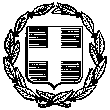                   ΕΛΛΗΝΙΚΗ ΔΗΜΟΚΡΑΤΙΑ                 ΥΠΟΥΡΓΕΙΟ  ΠΑΙΔΕΙΑΣ ΚΑΙ ΘΡΗΣΚΕΥΜΑΤΩΝ                                                                                                            Γλυφάδα,18-6-2021        4ο ΓΥΜΝΑΣΙΟ ΓΛΥΦΑΔΑΣ-   ΠΗΝΕΛΟΠΗ   ΔΕΛΤΑ